职业卫生技术报告网上信息公开表XSZF/JL-Z-38-01                                                                                 用人单位名称山西汾西矿业（集团）有限责任公司发电厂山西汾西矿业（集团）有限责任公司发电厂山西汾西矿业（集团）有限责任公司发电厂山西汾西矿业（集团）有限责任公司发电厂用人单位地址山西省晋中市灵石县南关镇三教村附近山西省晋中市灵石县南关镇三教村附近联系人景海鹏项目名称山西汾西矿业（集团）有限责任公司发电厂现状评价报告山西汾西矿业（集团）有限责任公司发电厂现状评价报告山西汾西矿业（集团）有限责任公司发电厂现状评价报告山西汾西矿业（集团）有限责任公司发电厂现状评价报告专业技术人员名单专业技术人员名单专业技术人员名单专业技术人员名单专业技术人员名单项目组人员名单项目组人员名单项目组人员名单项目组人员名单项目组人员名单项目负责人项目负责人赵敏赵敏赵敏报告编制人报告编制人张婷张婷张婷报告审核人报告审核人申晓军申晓军申晓军现场调查人员、时间现场调查人员、时间张婷、李晋2022年5月30日张婷、李晋2022年5月30日张婷、李晋2022年5月30日现场采样/检测人员、时间现场采样/检测人员、时间张婷、宫丽斌、梁凯、李晋2022年6月1日-3日张婷、宫丽斌、梁凯、李晋2022年6月1日-3日张婷、宫丽斌、梁凯、李晋2022年6月1日-3日用人单位陪同人用人单位陪同人肖成红肖成红肖成红现场调查、现场采样、现场检测影像资料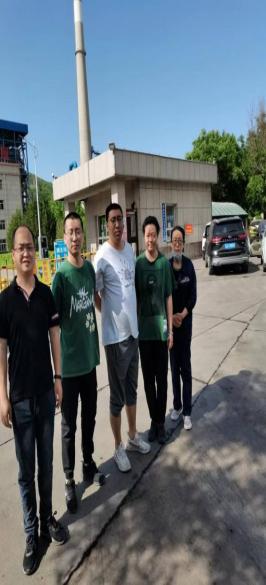 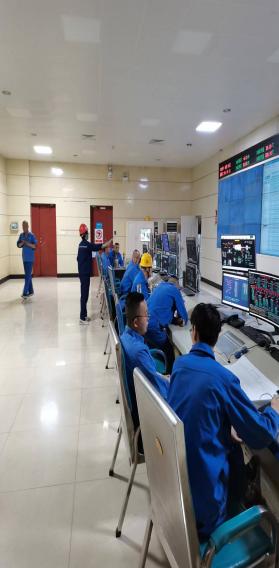 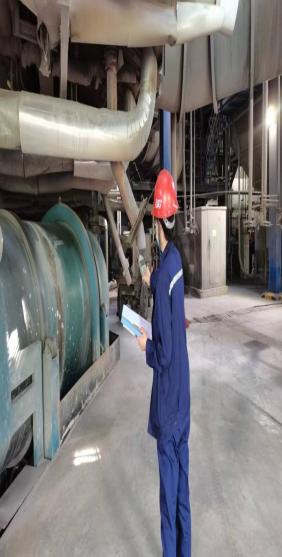 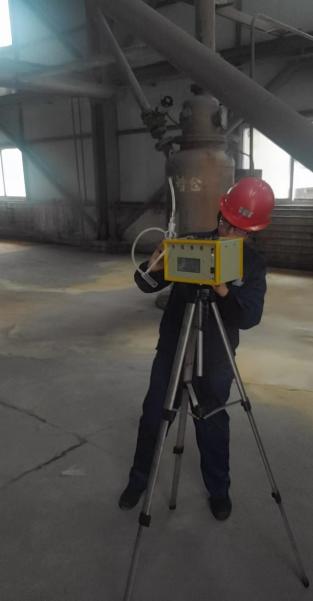 现场调查、现场采样、现场检测影像资料现场调查、现场采样、现场检测影像资料现场调查、现场采样、现场检测影像资料现场调查、现场采样、现场检测影像资料